Программа тренинга АО Корпорация МСП «ФИНАНСОВАЯ ПОДДЕРЖКА»Дата проведения: 04 октября 2022 г.Регистрация участников: с 14.00 до 14.30Время проведения: с 14.30 до 16.30Место проведения тренинга: г. Михайловка, ул. Обороны, д. 42а, 1 этаж (конф. зал) Бизнес- тренер: Бзанова ПолинаСпециальный эксперт: Изюмова ОльгаУчастники тренинга: физические лица, планирующие начать ведение предпринимательской деятельности и самозанятые граждане, субъекты малого и среднего предпринимательства, ведущие предпринимательскую деятельность на территории Волгоградской области (вновь зарегистрированные, действующие менее одного года).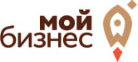 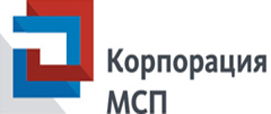 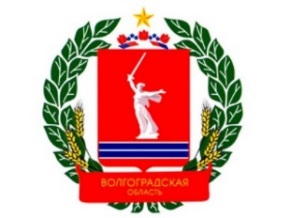 ВремяТема14.30-14.40Открытие тренинга, приветственное слово. Знакомство участников.14.40-15.10Базовые требования к субъекту МСП.Категория субъектов МСП15.10-15.40Финансовая поддержка: основные понятия15.40-16.10Стимулирование кредитования субъектов МПС.Независимая гарантия. Поручительства. Согарантии. Микрозаймы16.10-16.30Вопросы-ответы. Подведение итогов.